Su servidora Diputada Diana Patricia González Soto, cumpliendo con el compromiso conforme a lo dispuesto en la ley de acceso a la Información Pública para el Estado de Coahuila de Zaragoza, en los artículos 26 fraccion XIII, presenta la siguiente información de gestiones realizadas en el mes de Septiembre de 2020.DIPUTADADIANA PATRICIA GONZÁLEZ SOTO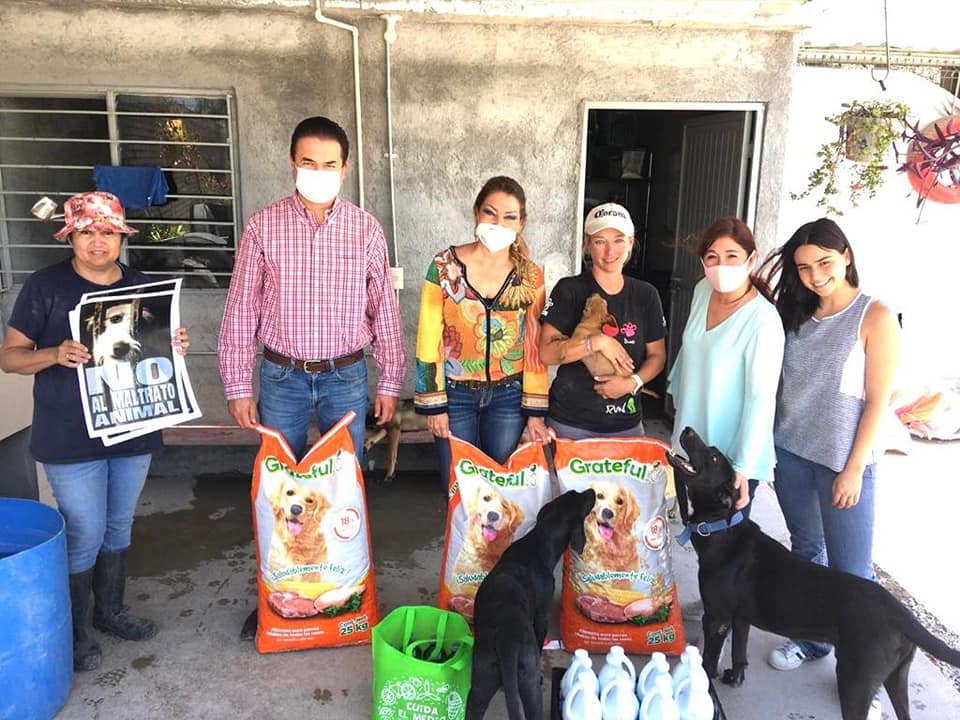 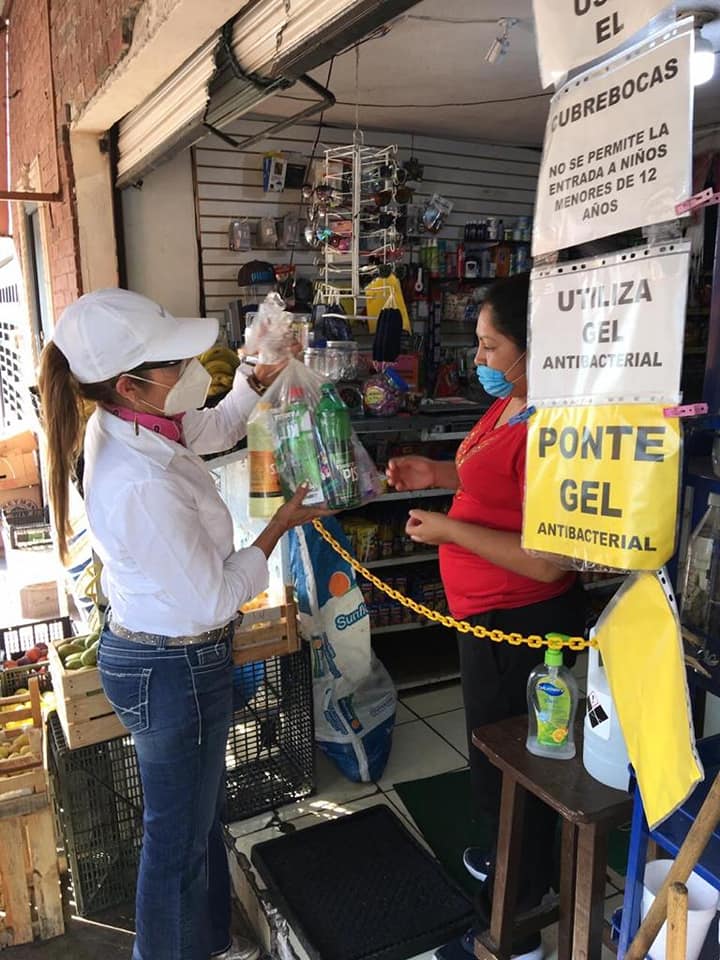 CantidadDescripción4Silla de Rueda2Andaderas4Bastones8Asesoría Jurídica100Despensas #QuedateEnCasa14Asistencia Psicológica100Bolsas Ecológicas con kits de limpieza y sanitizante42Atención médica y apoyo con medicamentos50Regalos para rifas virtuales por las fiestas de independencia25Mochilas para niños4Apoyo con alimento para perros a las asociaciones civiles encargadas de protegerlos12Colonias Sanitizadas programa “Juntos contra el COVID”8Apoyos económicos para compra de oxigeno14Apoyo para compra de pañales de adulto mayor y ensure